Задание для группы экономистовДля строительства катка наше предприятие решило взять кредит в банке в размере 15 млн. рублей на три года. Мы обратились в три банка, которые предоставили нам необходимую информацию по условиям предоставления кредита. Ваша задача: определить в каком банке нам выгоднее взять кредит, и, выполнив необходимые вычисления, выяснить какую сумму необходимо выплачивать ежемесячно для погашения кредита.Кредит (лат. creditum - ссуда, от credo - верю), предоставление денег или товаров в долг (пользование на срок на условиях возвратности) и, как правило, с уплатой процента.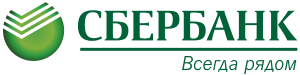 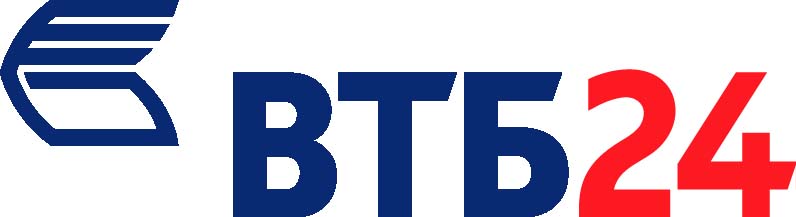 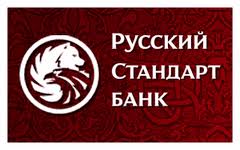 